Brutus 1 Workout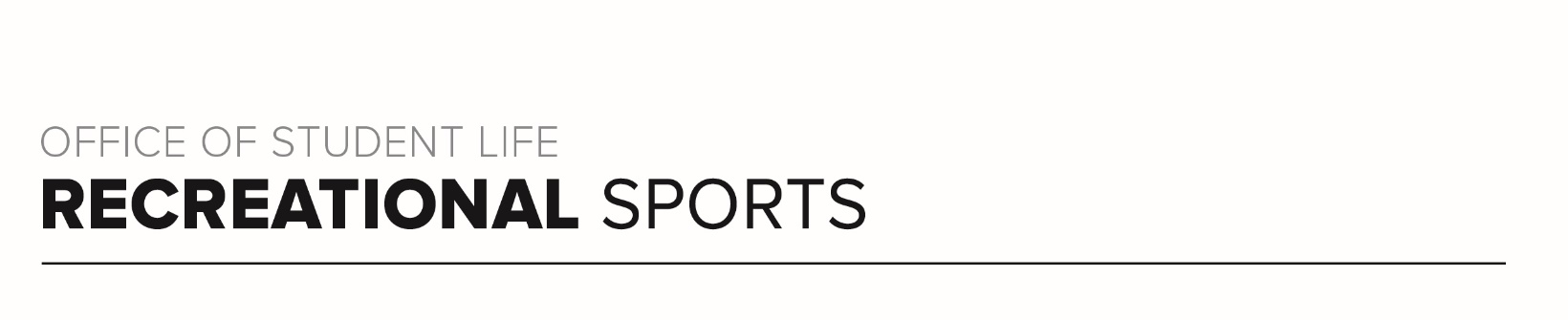 Workout Focus: Total bodyEquipment Needed:Dumbbells Warm Up: 5 minutes 3-4-minute walk, jog or bike (or jog in place/jumping jacks) 10 body weight squats 10 body weight step back lunges 10 Inchworms (with push-up)SET 1Complete series of exercises below for two rounds total. Rest for 7-10 seconds between exercises and 45-60 seconds between rounds. Add one or two dumbbells to increase intensity. Squat + Knee Drive (50 seconds)
Squat Pulse (20 seconds)Right Leg Lunge (50 seconds)
Lunge Pulse (20 seconds)Squat Walks (50 seconds)
Right Leg Tap Backs (20 seconds)Left Leg Lunge (50 seconds)
Lunge Pulse (20 seconds)Squat Walks (50 seconds)
Left Leg Tap Backs (20 seconds)
Burner Set (20 seconds each)Sumo Squat Pulse Right Lunge Pop Sumo Squat Pulse Left Lunge Pop Sumo Squat Hold ROUND 2 Complete series of exercises plus burner set below for two rounds total. Rest for 7-10 seconds between exercises and 45-60 seconds between rounds. Push-Up (50 seconds)
Mountain Climbers (20 seconds)Bent Over Row (50 seconds)
Right Side Standing Oblique Crunch (20 seconds)Bicep Curl (50 seconds)
Left Side Standing Oblique Crunch (20 seconds)Tricep Overhead Extension (50 seconds)
Right Side Oblique V-Ups (20 seconds)Tricep Push-Up (50 seconds)
Left Side Oblique V-Ups (20 seconds)Burner Set (20 seconds each)Push-Up PulseRight Side Bicycle PulseTricep Push-Up PulseLeft Side Bicycle PulsePlank HoldROUND 3 Do each exercise for 30 seconds for 2 rounds total. Right Leg Donkey KicksRight Side Clamshell Right Leg Glute BridgeLeg LowersScissor KicksLeft Leg Donkey KicksLeft Side ClamshellLeft Leg Glute BridgeLeg LowersScissor Kicks